,,ხონის მუნიციპალიტეტის 2012 წლის ბიუჯეტის დამტკიცების შესახებ“ ხონის მუნიციპალიტეტის საკრებულოს 2011 წლის 28 დეკემბრის №44 დადგენილებაში ცვლილების  შეტანის შესახებ        ხონის მუნიციპალიტეტის გამგებლის მიერ წარმოდგენილი პროექტის მიხედვით  2012 წლის მუნიციპალიტეტის ბიუჯეტში არის მუხლობრივი ცვლილება კერძოდ მცირდება წყლის ხარჯი 20.0 ათასი ლარით და ასევე მცირდება ელექტროენერგიის ხარჯი 30.0 ათასი ლარით. შესაბამისად იზრდება საკრებულოს ხელფასის ფონდი 13.0 ათასი ლარით, გამგეობის ხელფასის ფონდი 30.0 ათასი  ლარით, სამხედრო სამსახურის ხელფასის ფონდი 2.0 ათასი ლარით და სახანძრო სამაშველო სამსახურის ხელფასის ფონდი 5.0 ათასი ლარით. ასევე საკრებულოში შეიქმნა ფრაქცია და შესაბამისად დაემატა ერთი შტატი.ზემოთაღნიშნულიდან გამომდინარე საქართველოს ზოგადი ადმინისტრაციული კოდექსის  63-ე მუხლის  საფუძველზე  ხონის მუნიციპალიტეტის საკრებულო ადგენს: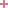 მუხლი 1მუხლი 1მუხლი 1,,ხონის მუნიციპალიტეტის 2012 წლის ბიუჯეტის დამტკიცების შესახებ“ ხონის მუნიციპალიტეტის საკრებულოს 2011 წლის 28 დეკემბრის №44 დადგენილებაში (სსმ,.03/01/2012, 190020020.35.119.016103)  შეტანილ იქნეს შემდეგი ცვლილება. დადგენილების დანართები ჩამოყალიბდეს თანდართული რედაქციით:მუხლი 2მუხლი 2მუხლი 2დადგენილება ძალაშია საქართველოს კანონმდებლობით დადგენილი  წესით გამოქვეყნებისთანავე.დანართი 1